Okulun Adı :Okulun Adı :Okulun Adresi :Okulun Adresi :Okulun Bina Yerleşim Alanı : Okulun Bina Yerleşim Alanı : Okulun Bahçe Büyüklüğü:Okulun Bahçe Büyüklüğü:Okulun Öğretmen Sayısı :Okulun Öğretmen Sayısı :Okulun Öğrenci Sayısı :Okulun Öğrenci Sayısı :Öğrencilerle İlgili Temel Veriler:Öğrencilerle İlgili Temel Veriler: UlaşımServisle Gelen Öğrenci Sayısı : UlaşımÖzel Araçla Gelen Öğrenci Sayısı : UlaşımYaya Olarak Gelen Öğrenci Sayısı : UlaşımToplu Taşıma İle Gelen Öğrenci Sayısı : Aile Ailesi parçalanmış Öğrenci Sayısı: Aile Öksüz Öğrenci Sayısı: Aile Yetim Öğrenci Sayısı: Aile Öksüz-Yetim Öğrenci Sayısı: Aile Yabancı Uyruklu Öğrenci Sayısı:…..OKUL VE ÖĞRENCİ  GÜVENLİĞİ EYLEM PLANI…..OKUL VE ÖĞRENCİ  GÜVENLİĞİ EYLEM PLANI…..OKUL VE ÖĞRENCİ  GÜVENLİĞİ EYLEM PLANI…..OKUL VE ÖĞRENCİ  GÜVENLİĞİ EYLEM PLANI…..OKUL VE ÖĞRENCİ  GÜVENLİĞİ EYLEM PLANI…..OKUL VE ÖĞRENCİ  GÜVENLİĞİ EYLEM PLANI…..OKUL VE ÖĞRENCİ  GÜVENLİĞİ EYLEM PLANISIRAKURULLARIN OLUŞTURULMASIYAPILACAK FAALİYETLER SÜRESORUMLU KURUMİŞBİRLİĞİ YAPILACAK KURUM1.Okul ve Öğrenci Güvenliği Yürütme Kurullarının OluşturulmasıKurulun Oluşturulmasına Dair Onay5 Gün… Okulu (Lisesi) Müdürlüğüİlçe Milli Eğitim Md.2.Ulaşım Güvenliği Yürütme Kurulunun Oluşturulması1.Öğrencilerin Okula Gelişleri ve dönüşlerinde kullandıkları araçlarla ilgili  (Yaya, Özel Araç, Toplu taşıma, Servis) tespitin yapılması.10 GünOkul Md.Servisçiler OdasıOkul Aile Birliği2.Ulaşım Güvenliği Yürütme Kurulunun Oluşturulması2.Öğrenci Servis araçlarının denetlenmesi. Gerekli Eğitimlerin Yapılması.30 GünOkul Md.İlçe Emn. Md. (İlçe Jand. Kom.)İl Trafik Denetleme Şb. Md.2.Ulaşım Güvenliği Yürütme Kurulunun Oluşturulması3.Okul Bahçesi Giriş ve Çıkış Kapısında karşıya geçişler için gerekli tedbirlerin alınması.5 GünOkul Md.İlçe Emn. Md. (İlçe Jand. Kom.)İl Trafik Denetleme Şb. Md.Belediye2.Ulaşım Güvenliği Yürütme Kurulunun Oluşturulması4.Trafik Geçit Görevlilerinin belirlenmesi ve gerekli eğitimlerin yapılması10 GünOkul Md.İlçe Emn. Md. (İlçe Jand. Kom.)İl Trafik Denetleme Şb. Md.3.Çevre Güvenliği Yürütme Kurulunun Oluşturulması1.Okul bahçe kapısı ve bahçe duvarından itibaren okul dışında kötü niyetli kişilere karşı gerekli tedbirlerin alınması.10 GünOkul Md.İlçe Emn. Md. (İlçe Jand. Kom.)İl Emn. Md. Asayiş Şb. Md.3.Çevre Güvenliği Yürütme Kurulunun Oluşturulması2.Okul Civarındaki metruk binaların tespiti ve yıkımı için gerekli yazışmaların yapılması15 GünOkul Md.İlçe Emn. Md. (İlçe Jand. Kom.)Belediye3.Çevre Güvenliği Yürütme Kurulunun Oluşturulması3. Okul Civarında İnternet Kafe, Cafe. kahvehane, oyun salonu vb. yerlerin denetinin yapılması30 GünOkul Md.Kaymakamlık Yazı İşleri Md.İlçe Emn. Md.Belediye4 .Gıda Güvenliği Yürütme Kurulunun OluşturulmasıKantinin ve Yemekhanenin Denetimi3 GünOkul Md.İlçe Tarım ve Orman Md.İlçe Sağlık Md.İlçe Milli Eğitim Md. 5. Aile ve Sosyal Çevre Güvenliği Yürütme Kurulunun OluşturulmasıParçalanmış aile çocukları, öksüz ve yetim çocukları ve aile içinde sorunlar yaşayan olan öğrencilerin tespiti ve rehber öğretmenlerce takibinin sağlanması5 GünOkul Md.İlçe Milliği Eğitim Md.Aile, Çalışma ve Sosyal Hizmetler İl Md.RAM6.Bina Güvenliği Yürütme Kurulunun Oluşturulması1.Yangına karşı gerekli güvelik önlemlerinin alınması.2. Öğrencilerin sağlığı ve güvenliğini bina içerinde tehdit eden diğer hususlara yönelik gerekli tedbirlerin alınması.20 GünOkul Md.İlçe Milli Eğitim Md.Belediye (İtfaiye)7. Bahçe Güvenliği Yürütme Kurulunun OluşturulmasıOkul Bahçesinde Öğrencilerin Can Güvenliği ve Vücut Bütünlüğünü tehdit eden risklere karşı gerekli tedbirlerin alınması.Okul Md.İlçe Milli Eğitim Md.İlçe Emn. Md. (İlçe Jand. Kom.)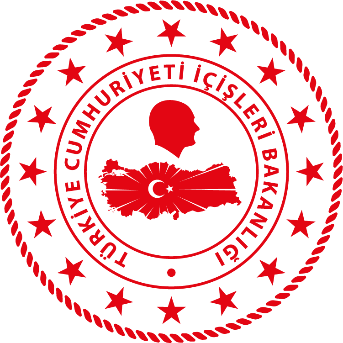 